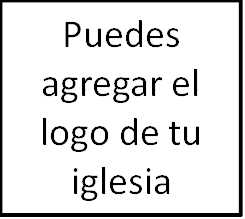 Seminario BásicoApologéticaClase 7: Conversaciones apologéticas_____________________________________________________________________Este seminario en particular fue inicialmente concebido como un taller apologético dónde el profesor resumiría algunos de los grandes temas y respuestas sobre apologética para los cristianos, para luego, combinando el rol de moderador y panelista, involucrar a la clase con preguntas relacionadas con cómo responder a una pregunta específica o manejar un tópico en especial. Este material está diseñado para su revisión, no como nueva enseñanza. Puede ser más valioso adentrarse directamente en el material, dependiendo de la composición del panel y la clase, y de la preferencia del profesor.* * * * * * * * * REPASO * * * * * * * * *¿POR QUÉ LA APOLOGÉTICA IMPORTA?La disciplina de la apologética cristiana es para todos los cristianos.Los cristianos deberían ser capaces de explicar por qué tienen fe en Jesús. 1 Pedro 3:15.Los cristianos deberían ser capaces de criticar las cosmovisiones antibíblicas. En 2 Corintios 10.Los cristianos deberían usar sus mentes e intelecto para la gloria de Dios. 2 Corintios10 – Los cristianos deben llevar cautivo todo pensamiento a Cristo. En Mateo 22, Jesús dijo que el gran mandamiento es, «Amarás al Señor tu Dios con todo tu corazón, y con toda tu alma, y con toda tu mente».Los cristianos a lo largo de la historia han usado la apologética para la gloria de Dios.PERO……No hacemos que las personas «razonen» su entrada al reino de Dios.(1) La apologética cristiana responde las preguntas de personas inconversas, y quita del camino las distracciones hacia la fe. La apologética cristiana implica resolver preguntas y aclarar las diferencias de falsas creencias que obscurecen el fundamento solidad de la fe en Jesús. Una parte natural de educar e instruir a personas no cristianas en una visión del mundo bíblica es estar preparados para responder sus preguntas.Los cristianos no deberían sorprenderse o sentirse amenazados por esto.(2) La apologética cristiana, junto con el evangelismo, dirige a las personas no cristianas a la fe en Jesús. El objetivo de la apologética cristiana no es finalmente ganar un argumento, sino comunicar y defender la confiabilidad de colocar nuestra fe en la persona y obra de Jesús. La apologética es la disciplina que defiende la cosmovisión bíblica, derriba la incredulidad y brinda un punto de partida para el evangelismo apasionado.Romanos 1:16 «Porque no me avergüenzo del evangelio, porque es poder de Dios para salvación a todo aquel que cree». Dios salva a través de su evangelio y nosotros somos sus embajadores. ¿ES DIOS BUENO Y PODEROSO SI EL MAL ES REAL?El mal es real. Dios es todo bueno.Dios es todopoderoso.Dios acabará el sufrimiento y el dolor. (ACABAR) Nuestra esperanza en los cielos. Apocalipsis 21.Dios ejecutará su justicia. (EJECUTAR) Apocalipsis, Salmos, los profetas.. Dios ha experimentado el peor mal humano en la cruz. Él conoce el dolor y el sufrimiento. (EXPERIMENTAR)Los caminos de Dios son mayores que nuestros, él es atemporal. (ETERNO). El «problema» del mal sólo existe en el tiempo, desde nuestra perspectiva. El mal humano se originó en el huerto, fue conquistado en la cruz, y finalmente será resuelto cuando Jesús regrese.¿QUÉ HAY DE AQUELLOS QUE NUNCA HAN ESCUCHADO EL EVANGELIO?Toda la humanidad está bajo el juicio de Dios porque todos los hombres y mujeres son pecadores, moralmente responsables ante Dios, y deben responderle. (Romanos 1, 2, 3. Isaías 40, 53, 64. Juan 3. Hechos 17. Hebreos 9)Las cuatro «c»:El testimonio de la creación,la conciencia en ellos, su propia culpabilidad en Adán y Eva en la Caída,y su comisión de pecado personalmente.Todo el que invoque el nombre del Señor, DIOS, será salvo (2 Pedro 3:9. Romanos 5:8. Romanos 10:13, Joel 2:32).La Escritura está llena de ejemplos de personas que son salvas, y sin embargo, poseen información incompleta, PERO son salvos por la fe en el Dios de Israel que se ha revelado. (Hebreos 11. Hechos 10. Josué 2. 2 Reyes 5).Eres responsable por lo que haces con Jesús. Romanos 10: «¿Cómo, pues, invocarán a aquel en el cual no han creído? ¿Y cómo creerán en aquel de quien no han oído? ¿Y cómo oirán sin haber quien les predique?».La aplicación: En la apologética, cualquiera que plantee este problema ha escuchado el evangelio/es responsable ante Dios.¿CÓMO PUEDO CONTRAATCAR A UN CREYENTE DE UNA DE LAS PRINCIPALES RELIGONES DEL MUNDO?El Islam: Sumisión a AláLa persona y obra de Cristo; misericordia y juicio.Los hindúes: Un Dios, muchos diosesEl karma como la «gravedad» u ofensa contra Dios; contrasta el misticismo del hinduísmo con la historicidad de Cristo.Los budistas: Nirvana al eliminar el deseoEscapa del sufrimiento eliminando el deseo vs. Cristo derrotando el dolor y el sufrimiento en la cruz; seguridad del camino vs. Una relación con Cristo.Muchas religiones hacen declaraciones exclusivas sobre la verdad. Hacer tales declaraciones no prueba la verdad. No es posible que todas las principales religiones del mundo sean caminos válidos a Dios cuando hacen afirmaciones contradictorias. ¿POR QUÉ CREEMOS QUE UN LIBRO ANTIGUO ES LA PALABRA DE DIOS?Los cristianos afirman que la Biblia es la revelación de Dios a nosotros durante 1500 años, en 66 libros escritos por 40 autores. ¿Por qué?1) Los documentos del Nuevo Testamento son confiables y creíbles históricamente.Empecemos con este primer punto, la confiabilidad histórica de los documentos del Nuevo Testamento.Homero	Escrito 900 d. C.	Copia más antigua, 400 d. C.		Número de copias, 643N. T.	Escrito d. C. 40-100	Copia más antigua, 25		Número de copias, +24 000A pesar de haber sido escrita por muchos hombres diferentes durante aproximadamente 1500 años, no hay ni una sola parte de las Escrituras donde un autor bíblico discrepe con otro autor bíblico. Esto es un hecho increíble, a menudo pasado por alto.La Biblia está unida en la enseñanza de su propia autoridad, pese al hecho de haber sido escrita por distintos autores.  Durante los últimos cien años, la veracidad y confiabilidad de la Biblia ha sido reivindicada una y otra vez a medida que aparecen más evidencias.Los descubrimientos históricos de textos, arqueología y artefactos no prueban que las Escrituras sean la Palabra de Dios inspirada e infalible, pero ningún hallazgo arqueológico ha refutado la veracidad histórica y la confiabilidad del texto del Nuevo o Antiguo Testamento.2) El carácter de Jesús se muestra como digno de confianza¿LEYENDA? Algunas personas afirman que el Jesús histórico nunca existió, que fue una leyenda. Pero hay demasiada evidencia histórica y arqueológica que apoya su existencia que todo historiador acreditado acepta que él no fue simplemente una leyenda.¿MENTIROSO? Si Jesús era un mentiroso, ¿por qué moriría por su afirmación, cuando fácilmente podía haber evitado una muerte tan cruel con unas pocas palabras?¿LUNÁTICO? Y, si era un lunático, ¿cómo se involucró en debates inteligentes con sus oponentes o cómo manejó el estrés de su traición y crucifixión mientras continuaba mostrando un profundo amor por sus antagonistas?Cristo dijo que él era Señor y Dios. La evidencia respalda dicha declaración.3) Jesús afirma que el Antiguo y el Nuevo Testamento eran la Palabra de DiosEl Antiguo TestamentoJuan 10:34. Jesús incluso argumenta del tiempo de un verbo en Mateo 22. Jesús claramente asume que las profecías del Antiguo Testamento deben cumplirse, específicamente las que se refieren a él. Jesús establece un patrón en Mateo 19 que se repite en el resto de los Evangelios cuando intercambia las frases «La Escritura dice» y «Dios dice».El Nuevo TestamentoJuan 7:16, Mateo (24:35), Marcos (13:31), y Lucas (21:33).  Mt. 7:29. Mt. 10:19-20. Juan 14:26 y 16:12-13. Hechos 1:8.Los escritores del Nuevo Testamento entendieron la autoridad que habían recibido, y no dudaron en citarla. (1 Co 2:13, Gá. 1:6-12, etc.) Los escritores del Nuevo Testamento citan otros escritos del Nuevo Testamento como las Escrituras, Pablo hace esto con el Evangelio según Lucas en 1 Ti. 5:18, y Pedro con los escritos de Pablo en 2 Pedro 3:15-16.PREGUNTAS Y PUNTOS DE PARTIDA PARA PANELISTAS¿Cómo puedo creer en Dios si él no puede ser visto o percibido por nuestros sentidos?¿No es intelectualmente arrogante afirmar que uno puede conocer objetivamente la verdad absoluta? (Aquí quiero abordar el asunto de la verdad absoluta)Si Jesús nos enseñó a amar a todos, ¿por qué los cristianos odian el matrimonio entre personas del mismo sexo?¿Por qué predicas a las personas con una historia que está diseñada para ejercer autoridad sobre ellos?¿Acaso no todas las religiones enseñan a ser buenos con la gente, a vivir en paz y a amarles?Creo que Jesús fue un hombre real, pero todo el mundo sabe que falleció como el resto de las personas, y luego sus discípulos inventaron la historia de la resurrección.¿Por qué la Biblia tiene dos dioses diferentes, un Dios airado en el Antiguo Testamento y uno de amor y paz en el Nuevo Testamento?¿Por qué los cristianos quieren apoderarse del gobierno y convertir a todos en cristianos?Si los cristianos realmente amaran a los demás, no impondrían sus creencias a otros.¿Cómo puedes ser cristiano cuando la Biblia contradice a la ciencia y está llena de errores?Muchos otros hombres afirmaron ser profetas de Dios el Camino. ¿Qué hace a Jesús tan especial? Parece ser que gran parte de tu fe en la Biblia se basa en la evidencia de testigos presenciales, pero esto no supone que la Biblia sea verdadera. ¿Tienes algo mejor que eso?Parece arrogante decir que Jesús es el único camino a Dios. ¿Cómo puedes estar seguro de esto? ¿Por qué Dios juzga a la humanidad cuando las personas son básicamente buenas?El cristianismo y el Islam ambos enseñan sobre guerras santas y son religiones intolerantes. Como creyente, sé que la apologética es importante, pero me siento abrumado. Ni siquiera sé por dónde empezar.Me gusta la Biblia, pero tiene narrativas similares a otras literaturas mitológicas antiguas, y no creo que sea verdadera.¿De qué manera una profecía cumplida demuestra que Jesús es Dios? ¿No fueron simplemente historias escritas después de que Jesús vivió? Puedo compartir mi testimonio y explicar el evangelio. Eso es más importante que la apologética.Escuché que Jesús realmente no murió en la cruz, sino que fue  noqueado y luego llevado a la tumba.¿Por qué los cristianos son tan mojigatos e intolerantes con las normas morales modernas?Si Dios creó la tierra, ¿quién creó a Dios?Notas y respuestas diversasLa gente comúnmente dice que «la moral es subjetiva» o que es «relativa». Pero cuando hablan en un sentido moral, es decir, cuando juzgan la conducta humana, lo hacen como realistas morales. La mayoría de los ateos están igual de convencidos que los cristianos de que Adolfo Hitler fue una persona malvada.La gente se resiste al realismo moral porque piensan que éste los conducirá a la «intolerancia». Al hacer esto, cometen dos errores fundamentales. Primero, fallan en darse cuenta de que la tolerancia en sí misma es un valor, y simplemente están haciendo que este valor gobierne sobre el resto. Esto en sí mismo es una forma de realismo moral. Segundo, fallan en entender que la tolerancia y el realismo moral pueden coincidir..La mayoría de las personas quieren servir a Dios… usualmente en una capacidad de asesoramiento.Un dios a quien pudiésemos entender exhaustivamente, y cuya revelación de sí mismo nos confrontara sin misterios, sería un dios a la imagen del hombre, y por tanto, un dios imaginario. —J. I. Packer, theologianLa arrogancia humana tiende a creer que si nosotros hubiésemos estado a cargo de la creación hubiésemos hecho un mejor trabajo. Como seres humanos finitos no deberíamos afirmar que conocemos la voluntad de Dios exhaustivamente.¿Por qué a las personas buenas le pasan cosas malas? ¿De qué personas buenas estás hablando?La sinceridad o intensidad de la fe no crea la verdad. La fe no es más válida que el objeto en el cual es puesta. La pregunta debe ser: «¿Qué es verdad?» Lee los relatos originales y ve lo que Jesús afirmaba sobre sí mismo. No todas las religiones pueden ser verdaderas. La mayoría son mutuamente contradictorias. O una es verdadera y las otras son falsas, o todas son falsas. O Cristo es quien dijo que es, o no lo es.El cristianismo es «universal» en el sentido de que Jesús invita a todas las personas de todas partes del mundo a recibir el regalo de la vida eterna que fue posible por su muerte en la cruz. Dado que muchos de los principios básicos de las diferentes religiones se contradicen, alguien tiene que estar equivocado. La unicidad del cristianismo proviene no de mentes ingenuas de hombres cristianos, sino de las extraordinarias declaraciones de Jesucristo, atestiguadas por aquellos que fueron testigos presenciales de su vida, muerte y resurrección.Recursos: Fundamentalism and the Word of God. J.I. PackerVarios títulos y artículos. Ravi Zacharias. When Critics Ask. Norm Geisler.Varios títulos y artículos. J. P. Moreland.Christ and the Bible. John Wenham. Mere Christianity, The Problem of Pain. C.S. Lewis.Varios títulos y artículos. F.F. Bruce.The Case for Christ, The Case for Faith. Lee StrobelVarios títulos y artículos. William Lane Craig. The Inspiration and Authority of the Bible. B.B. Warfield.New Evidence That Demands a Verdict, More Than A Carpenter, A Ready Defense, y otras obras. Josh McDowell. Telling the Truth, Christ and Culture Revisited. Don Carson. Reason to Believe. R.C. SproulApologetics to the Glory of God. John FrameThe Reason for God. Tim KellerPrimera edición en español: 2019Copyright © 2019 por 9Marks para esta versión española